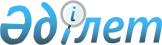 Об организации общественных работ по Панфиловскому району
					
			Утративший силу
			
			
		
					Постановление акимата Панфиловского района Алматинской области от 12 января 2015 года N 09. Зарегистрировано Департаментом юстиции Алматинской области 30 января 2015 года N 3013. Утратило силу постановлением акимата Панфиловского района Алматинской области от 09 сентября 2016 года № 462      Сноска. Утратило силу постановлением акимата Панфиловского района Алматинской области от 09.09.2016 № 462.

      Примечание РЦПИ.

      В тексте документа сохранена пунктуация и орфография оригинала.

      В соответствии с  подпунктом 5) статьи 7,  подпунктом 2) пункта 5 статьи 20 Закона Республики Казахстан от 23 января 2001 года "О занятости населения" и постановлением Правительства Республики Казахстан от 19 июня 2001 года  № 836 "О мерах по реализации Закона Республики Казахстан от 23 января 2001 года "О занятости населения", акимат Панфиловского района ПОСТАНОВЛЯЕТ: 

      1. Организовать общественные работы в Панфиловском районе.

      2. Утвердить перечень организаций, в которых будут проводиться общественные работы, виды, объемы и конкретные условия общественных работ, размеры оплаты труда участников и источники их финансирования, а также определить спрос и предложение на общественные работы по Панфиловскому району согласно  приложения.

      3. Признать утратившим силу  постановление акимата Панфиловского района от 22 января 2014 года № 16 "Об организации общественных работ по Панфиловскому району" (зарегистрированное в Реестре государственной регистрации нормативных правовых актов от 14 февраля 2014 года № 2575, опубликованное в районной газете "Жаркент онири" № 11 (8697) от 8 марта 2014 года). 

      4. Контроль за исполнением настоящего постановления возложить на заместителя акима района (курирующего вопросы социальной сферы).

      5. Настоящее постановление вступает в силу со дня государственной регистрации в органах юстиции и вводится в действие по истечении десяти календарных дней после дня его первого официального опубликования.

 Перечень организаций, в которых будут проводится общественные работы, виды, объемы и конкретные условия общественных работ, размеры оплаты труда участников и источники их финансирования, а также спрос и предложение на общественные работы по Панфиловскому району
					© 2012. РГП на ПХВ «Институт законодательства и правовой информации Республики Казахстан» Министерства юстиции Республики Казахстан
				
      Аким района

Б.Абдулдаев
Приложение к постановлению акимата Панфиловского района за № "09" от 12 января 2015 года "Об организации общественных работ по Панфиловскому району"№

 

Перечень организаций

 

Виды общественных работ

 

Объемы и конкретные условия

 

 

Объемы и конкретные условия

 

 

Размеры оплаты труда участников

 

Источники финансирования

 

Спрос

(участник)

 

 

Предложение

(участник)

 

 

№

 

Перечень организаций

 

Виды общественных работ

 

Объем

(на одного участника)

 

Конкретные условия

 

 

Размеры оплаты труда участников

 

Источники финансирования

 

Спрос

(участник)

 

 

Предложение

(участник)

 

 

1

 

 

Государственное учреждение "Аппарат акима города Жаркента"

 

 

Оказание помощи в благоустройстве, озеленении 

(вырубка сухих деревьев, покос трав, высадка цветов и молодых насаждений, полив, прополка, побелка деревьев, бордюр вдоль дорог, очистка от снега)

обработка документов, сдаваемых в архив (подшивка, переплет, нумерация) 

 

До 3500 квадратных метров 

до 500 документов

 

Общественные работы организуются путем создания временных рабочих мест, предназначены специально для безработных. Направление безработных на общественные работы осуществляется районным отделом занятости и социальных программ с их согласия в порядке очередности согласно дате регистрации. Приоритетное право участия в общественных работах имеют безработные, входящие в целевые группы. Между работодателем и безработным заключается трудовой договор в соответствии с трудовым законодательством. 

 

 

В размере 1,5 минимальной месячной заработной платы установленной законодательс

твом Республики Казахстан

 

Местный бюджет

 

87

 

 

87

 

2

 

Государственное учреждение

"Аппарат акима

Айдарлинского сельского округа"

 

 

Оказание помощи в благоустройстве, озеленении 

(вырубка сухих деревьев, покос трав, высадка цветов и молодых насаждений, полив, прополка, побелка деревьев, бордюр вдоль дорог, очистка от снега)

оказание помощи в заполнении похозяйственных книг (при переписи населения и учете скота) 

 

 

До 3500 квадратных метров 

до 500 документов

 

 

Общественные работы организуются путем создания временных рабочих мест, предназначены специально для безработных. Направление безработных на общественные работы осуществляется районным отделом занятости и социальных программ с их согласия в порядке очередности согласно дате регистрации. Приоритетное право участия в общественных работах имеют безработные, входящие в целевые группы. Между работодателем и безработным заключается трудовой договор в соответствии с трудовым законодательством. 

 

 

В размере 1,5 минимальной месячной заработной платы установленной законодательс

твом Республики Казахстан

 

Местный бюджет

 

34

 

 

34

 

3

 

Государственное учреждение

"Аппарат акима

Бирликского сельского округа"

 

Оказание помощи в благоустройстве, озеленении 

(вырубка сухих деревьев, покос трав, высадка цветов и молодых насаждений, полив, прополка, побелка деревьев, бордюр вдоль дорог, очистка от снега)

оказание помощи в заполнении похозяйственных книг (при переписи населения и учете скота) 

 

 

До 3500 квадратных метров 

до 500 документов

 

 

Общественные работы организуются путем создания временных рабочих мест, предназначены специально для безработных. Направление безработных на общественные работы осуществляется районным отделом занятости и социальных программ с их согласия в порядке очередности согласно дате регистрации. Приоритетное право участия в общественных работах имеют безработные, входящие в целевые группы. Между работодателем и безработным заключается трудовой договор в соответствии с трудовым законодательством. 

 

 

В размере 1,5 минимальной месячной заработной платы установленной законодательс

твом Республики Казахстан

 

Местный бюджет

 

38

 

 

38

 

4

 

Государственное учреждение

"Аппарат акима

Коктальского сельского округа"

 

Оказание помощи в благоустройстве, озеленении 

(вырубка сухих деревьев, покос трав, высадка цветов и молодых насаждений, полив, прополка, побелка деревьев, бордюр вдоль дорог, очистка от снега)

оказание помощи в заполнении похозяйственных книг (при переписи населения и учете скота) 

 

 

До 3500 квадратных метров

до 500 документов

 

Общественные работы организуются путем создания временных рабочих мест, предназначены специально для безработных. Направление безработных на общественные работы осуществляется районным отделом занятости и социальных программ с их согласия в порядке очередности согласно дате регистрации. Приоритетное право участия в общественных работах имеют безработные, входящие в целевые группы. Между работодателем и безработным заключается трудовой договор в соответствии с трудовым законодательством. 

 

В размере 1,5 минимальной месячной заработной платы установленной законодательс

твом Республики Казахстан

 

Местный бюджет

 

44

 

 

44

 

5

 

Государственное учреждение

"Аппарат акима

Коныроленского сельского округа"

 

Оказание помощи в благоустройстве, озеленении 

(вырубка сухих деревьев, покос трав, высадка цветов и молодых насаждений, полив, прополка, побелка деревьев, бордюр вдоль дорог, очистка от снега)

оказание помощи в заполнении похозяйственных книг (при переписи населения и учете скота) 

 

 

До 3500 квадратных метров

до 500 документов

 

 

Общественные работы организуются путем создания временных рабочих мест, предназначены специально для безработных. Направление безработных на общественные работы осуществляется районным отделом занятости и социальных программ с их согласия в порядке очередности согласно дате регистрации. Приоритетное право участия в общественных работах имеют безработные, входящие в целевые группы. Между работодателем и безработным заключается трудовой договор в соответствии с трудовым законодательством. 

 

 

В размере 1,5 минимальной месячной заработной платы установленной законодательс

твом Республики Казахстан

 

Местный бюджет

 

42

 

 

42

 

6

 

Государственное учреждение

"Аппарат акима

Сарыбельского сельского округа" 

 

Оказание помощи в благоустройстве, озеленении 

(вырубка сухих деревьев, покос трав, высадка цветов и молодых насаждений, полив, прополка, побелка деревьев, бордюр вдоль дорог, очистка от снега)

оказание помощи в заполнении похозяйственных книг (при переписи населения и учете скота) 

 

 

До 3500 квадратных метров 

до 500 документов

 

 

Общественные работы организуются путем создания временных рабочих мест, предназначены специально для безработных. Направление безработных на общественные работы осуществляется районным отделом занятости и социальных программ с их согласия в порядке очередности согласно дате регистрации. Приоритетное право участия в общественных работах имеют безработные, входящие в целевые группы. Между работодателем и безработным заключается трудовой договор в соответствии с трудовым законодательством. 

 

 

В размере 1,5 минимальной месячной заработной платы установленной законодательс

твом Республики Казахстан

 

Местный бюджет

 

36

 

 

36

 

7

 

Государственное учреждение

"Аппарат акима

Пиджимского сельского округа"

 

Оказание помощи в благоустройстве, озеленении 

(вырубка сухих деревьев, покос трав, высадка цветов и молодых насаждений, полив, прополка, побелка деревьев, бордюр вдоль дорог, очистка от снега)

оказание помощи в заполнении похозяйственных книг (при переписи населения и учете скота) 

 

 

До 3500 квадратных метров 

до 500 документов

 

 

Общественные работы организуются путем создания временных рабочих мест, предназначены специально для безработных. Направление безработных на общественные работы осуществляется районным отделом занятости и социальных программ с их согласия в порядке очередности согласно дате регистрации. Приоритетное право участия в общественных работах имеют безработные, входящие в целевые группы. Между работодателем и безработным заключается трудовой договор в соответствии с трудовым законодательством. 

 

 

В размере 1,5 минимальной месячной заработной платы установленной законодательс

твом Республики Казахстан

 

Местный бюджет

 

36

 

 

36

 

8

 

Государственное учреждение

"Аппарат акима

Улкенагашского сельского округа"

 

Оказание помощи в благоустройстве, озеленении 

(вырубка сухих деревьев, покос трав, высадка цветов и молодых насаждений, полив, прополка, побелка деревьев, бордюр вдоль дорог, очистка от снега)

оказание помощи в заполнении похозяйственных книг (при переписи населения и учете скота) 

 

 

До 3500 квадратных метров 

до 500 документов

 

 

Общественные работы организуются путем создания временных рабочих мест, предназначены специально для безработных. Направление безработных на общественные работы осуществляется районным отделом занятости и социальных программ с их согласия в порядке очередности согласно дате регистрации. Приоритетное право участия в общественных работах имеют безработные, входящие в целевые группы. Между работодателем и безработным заключается трудовой договор в соответствии с трудовым законодательством. 

 

 

В размере 1,5 минимальной месячной заработной платы установленной законодательс

твом Республики Казахстан

 

Местный бюджет

 

42

 

 

42

 

9

 

Государственное учреждение

"Аппарат акима

Чулокайского сельского округа"

 

Оказание помощи в благоустройстве, озеленении 

(вырубка сухих деревьев, покос трав, высадка цветов и молодых насаждений, полив, прополка, побелка деревьев, бордюр вдоль дорог, очистка от снега)

оказание помощи в заполнении похозяйственных книг (при переписи населения и учете скота) 

 

 

До 3500 квадратных метров 

до 500 документов

 

 

Общественные работы организуются путем создания временных рабочих мест, предназначены специально для безработных. Направление безработных на общественные работы осуществляется районным отделом занятости и социальных программ с их согласия в порядке очередности согласно дате регистрации. Приоритетное право участия в общественных работах имеют безработные, входящие в целевые группы. Между работодателем и безработным заключается трудовой договор в соответствии с трудовым законодательством. 

 

 

В размере 1,5 минимальной месячной заработной платы установленной законодательс

твом Республики Казахстан

 

Местный бюджет

 

34

 

 

34

 

10

 

Государственное учреждение

"Аппарат акима

Ушаральского сельского округа"

 

Оказание помощи в благоустройстве, озеленении 

(вырубка сухих деревьев, покос трав, высадка цветов и молодых насаждений, полив, прополка, побелка деревьев, бордюр вдоль дорог, очистка от снега)

оказание помощи в заполнении похозяйственных книг (при переписи населения и учете скота) 

 

 

До 3500 квадратных метров 

до 500 документов

 

 

Общественные работы организуются путем создания временных рабочих мест, предназначены специально для безработных. Направление безработных на общественные работы осуществляется районным отделом занятости и социальных программ с их согласия в порядке очередности согласно дате регистрации. Приоритетное право участия в общественных работах имеют безработные, входящие в целевые группы. Между работодателем и безработным заключается трудовой договор в соответствии с трудовым законодательством.

 

В размере 1,5 минимальной месячной заработной платы установленной законодательс

твом Республики

Казахстан

 

Местный бюджет

 

36

 

 

36

 

11

 

Государственное учреждение

"Аппарат акима

Улкеншыганского сельского округа"

 

Оказание помощи в благоустройстве, озеленении 

(вырубка сухих деревьев, покос трав, высадка цветов и молодых насаждений, полив, прополка, побелка деревьев, бордюр вдоль дорог, очистка от снега)

оказание помощи в заполнении похозяйственных книг (при переписи населения и учете скота) 

 

 

До 3500 квадратных метров 

до 500 документов

 

 

Общественные работы организуются путем создания временных рабочих мест, предназначены специально для безработных. Направление безработных на общественные работы осуществляется районным отделом занятости и социальных программ с их согласия в порядке очередности согласно дате регистрации. Приоритетное право участия в общественных работах имеют безработные, входящие в целевые группы. Между работодателем и безработным заключается трудовой договор в соответствии с трудовым законодательством.

 

В размере 1,5 минимальной месячной заработной платы установленной законодательс

твом Республики

Казахстан

 

Местный бюджет

 

42

 

 

42

 

12

 

Государственное учреждение

"Аппарат акима

Баскунчинского сельского округа"

 

Оказание помощи в благоустройстве, озеленении 

(вырубка сухих деревьев, покос трав, высадка цветов и молодых насаждений, полив, прополка, побелка деревьев, бордюр вдоль дорог, очистка от снега)

оказание помощи в заполнении похозяйственных книг (при переписи населения и учете скота) 

 

 

До 3500 квадратных метров

до 500 документов

 

 

Общественные работы организуются путем создания временных рабочих мест, предназначены специально для безработных. Направление безработных на общественные работы осуществляется районным отделом занятости и социальных программ с их согласия в порядке очередности согласно дате регистрации. Приоритетное право участия в общественных работах имеют безработные, входящие в целевые группы. Между работодателем и безработным заключается трудовой договор в соответствии с трудовым законодательством.

 

 

В размере 1,5 минимальной месячной заработной платы установленной законодательс

твом Республики

Казахстан

 

Местный бюджет

 

34

 

 

34

 

13

 

Государственное учреждение

"Аппарат акима

Талдынского сельского округа"

 

Оказание помощи в благоустройстве, озеленении 

(вырубка сухих деревьев, покос трав, высадка цветов и молодых насаждений, полив, прополка, побелка деревьев, бордюр вдоль дорог, очистка от снега)

оказание помощи в заполнении похозяйственных книг (при переписи населения и учете скота) 

 

 

До 3500 квадратных метров 

до 500 документов

 

 

Общественные работы организуются путем создания временных рабочих мест, предназначены специально для безработных. Направление безработных на общественные работы осуществляется районным отделом занятости и социальных программ с их согласия в порядке очередности согласно дате регистрации. Приоритетное право участия в общественных работах имеют безработные, входящие в целевые группы. Между работодателем и безработным заключается трудовой договор в соответствии с трудовым законодательством.

 

 

В размере 1,5 минимальной месячной заработной платы установленной законодательс

твом Республики

Казахстан

 

Местный бюджет

 

36

 

 

36

 

14

 

Государственное учреждение

"Аппарат акима

Жаскентского сельского округа"

 

Оказание помощи в благоустройстве, озеленении 

(вырубка сухих деревьев, покос трав, высадка цветов и молодых насаждений, полив, прополка, побелка деревьев, бордюр вдоль дорог, очистка от снега)

оказание помощи в заполнении похозяйственных книг (при переписи населения и учете скота) 

 

 

До 3500 квадратных метров

до 500 документов

 

 

Общественные работы организуются путем создания временных рабочих мест, предназначены специально для безработных. Направление безработных на общественные работы осуществляется районным отделом занятости и социальных программ с их согласия в порядке очередности согласно дате регистрации. Приоритетное право участия в общественных работах имеют безработные, входящие в целевые группы. Между работодателем и безработным заключается трудовой договор в соответствии с трудовым законодательством.

 

 

В размере 1,5 минимальной месячной заработной платы установленной законодательс

твом Республики

Казахстан

 

Местный бюджет

 

34

 

 

34

 

15

 

Республиканское государственное

учреждение

"Отдел по делам обороны Панфиловского района Алматинской области" Министерства обороны Республики Казахстан

 

Распространение призывных повесток в ряды Вооруженных Сил

 

 

До 500 призывных повесток

 

Общественные работы организуются путем создания временных рабочих мест, предназначены специально для безработных. Направление безработных на общественные работы осуществляется районным отделом занятости и социальных программ с их согласия в порядке очередности согласно дате регистрации. Приоритетное право участия в общественных работах имеют безработные, входящие в целевые группы. Между работодателем и безработным заключается трудовой договор в соответствии с трудовым законодательством.

 

 

В размере 1,5 минимальной месячной заработной платы установленной законодательс

твом Республики

Казахстан

 

Местный бюджет

 

10

 

10

 

16

 

Государственное учреждение

"Районная библиотека акима Панфиловского района"

 

 

Оказание помощи при реставрации , подшивке, брошюровании книг

 

 

До 200 книг

 

 

Общественные работы организуются путем создания временных рабочих мест, предназначены специально для безработных. Направление безработных на общественные работы осуществляется районным отделом занятости и социальных программ с их согласия в порядке очередности согласно дате регистрации. Приоритетное право участия в общественных работах имеют безработные, входящие в целевые группы. Между работодателем и безработным заключается трудовой договор в соответствии с трудовым законодательством.

 

 

В размере 1,5 минимальной месячной заработной платы установленной законодательс

твом Республики

Казахстан

 

Местный бюджет

 

5

 

5

 

17

 

Панфиловский филиал коммунального государственного учреждения "Государственный архив Алматинской области" государственного учреждения "Управление культуры, архивов и документации Алматинской области"

 

 

Обработка документов, сдаваемых в архив

(подшивка, переплет, нумерация)

 

 

До 500 документов

 

Общественные работы организуются путем создания временных рабочих мест, предназначены специально для безработных. Направление безработных на общественные работы осуществляется районным отделом занятости и социальных программ с их согласия в порядке очередности согласно дате регистрации. Приоритетное право участия в общественных работах имеют безработные, входящие в целевые группы. Между работодателем и безработным заключается трудовой договор в соответствии с трудовым законодательством.

 

 

В размере 1,5 минимальной месячной заработной платы установленной законодательс

твом Республики

Казахстан

 

Местный бюджет

 

5

 

 

5

 

18

 

Государственное учреждение "Управление юстиции Панфиловского района Департамента юстиции Алматинской области Министерства юстиции Республики Казахстан

 

Обработка документов, сдаваемых в архив

(подшивка, переплет, нумерация)

 

 

До 500 документов

 

Общественные работы организуются путем создания временных рабочих мест, предназначены специально для безработных. Направление безработных на общественные работы осуществляется районным отделом занятости и социальных программ с их согласия в порядке очередности согласно дате регистрации. Приоритетное право участия в общественных работах имеют безработные, входящие в целевые группы. Между работодателем и безработным заключается трудовой договор в соответствии с трудовым законодательством.

 

 

В размере 1,5 минимальной месячной заработной платы установленной законодательс

твом Республики

Казахстан

 

Местный бюджет

 

8

 

8

 

19

 

Общественное объединение "Союз ветеранов Афганистана "Жәрдем-А"

 

 

Оказание помощи при очистке территории и уборке жилья участников и вдов участников Великой Отечественной Войны 

 

 

До 30 домов 

 

Общественные работы организуются путем создания временных рабочих мест, предназначены специально для безработных. Направление безработных на общественные работы осуществляется районным отделом занятости и социальных программ с их согласия в порядке очередности согласно дате регистрации. Приоритетное право участия в общественных работах имеют безработные, входящие в целевые группы. Между работодателем и безработным заключается трудовой договор в соответствии с трудовым законодательством.

 

 

В размере 1,5 минимальной месячной заработной платы установленной законодательс

твом Республики

Казахстан

 

Местный бюджет

 

10

 

 

10

 

20

 

Панфиловский районный филиал Алматинской области общественного объединения "Партия "Нур Отан" 

 

Курьерская работа (разноска писем)

 

обработка документов, сдаваемых в архив (подшивка, переплет,нумерация)

 

 

До 150 документов 

до 500 документов

 

Общественные работы организуются путем создания временных рабочих мест, предназначены специально для безработных. Направление безработных на общественные работы осуществляется районным отделом занятости и социальных программ с их согласия в порядке очередности согласно дате регистрации. Приоритетное право участия в общественных работах имеют безработные, входящие в целевые группы. Между работодателем и безработным заключается трудовой договор в соответствии с трудовым законодательством.

 

 

В размере 1,5 минимальной месячной заработной платы установленной законодательс

твом Республики

Казахстан

 

Местный бюджет

 

6

 

 

6

 

21

 

Государственное учреждение

"Панфиловское районное управление казначейства Департамента казначейства по Алматинской области Комитета казначейства Министерства финансов Республики Казахстан"

 

Курьерская работа 

(разноска писем) 

обработка документов, сдаваемых в архив

(подшивка, переплет, нумерация)

 

 

До 150 документов

до 500 документов

 

Общественные работы организуются путем создания временных рабочих мест, предназначены специально для безработных. Направление безработных на общественные работы осуществляется районным отделом занятости и социальных программ с их согласия в порядке очередности согласно дате регистрации. Приоритетное право участия в общественных работах имеют безработные, входящие в целевые группы. Между работодателем и безработным заключается трудовой договор в соответствии с трудовым законодательством.

 

 

В размере 1,5 минимальной месячной заработной платы установленной законодательс

твом Республики

Казахстан

 

Местный

бюджет

 

3

 

 

3

 

22

 

Государственное учреждение "Панфиловский районный отдел внутренних дел"

 

Курьерская работа

(разноска писем) 

обработка документов, сдаваемых в архив

(подшивка, переплет, нумерация)

 

 

До 150 документов

до 500 документов

 

Общественные работы организуются путем создания временных рабочих мест, предназначены специально для безработных. Направление безработных на общественные работы осуществляется районным отделом занятости и социальных программ с их согласия в порядке очередности согласно дате регистрации. Приоритетное право участия в общественных работах имеют безработные, входящие в целевые группы. Между работодателем и безработным заключается трудовой договор в соответствии с трудовым законодательством.

 

 

В размере 1,5 минимальной месячной заработной платы установленной законодательс

твом Республики

Казахстан

 

Местный

бюджет

 

4

 

 

4

 

23

 

Панфиловский районный филиал республиканского государственного казенного предприятия "Центр по недвижимости 

по Алматинской области" Комитета регистрационной службы и оказания правовой помощи Министерства юстиции Республики Казахстан

 

Курьерская работа 

(разноска писем) 

обработка документов, сдаваемых в архив

(подшивка, переплет, нумерация)

 

 

До 150 документов

до 500 документов

 

Общественные работы организуются путем создания временных рабочих мест, предназначены специально для безработных. Направление безработных на общественные работы осуществляется районным отделом занятости и социальных программ с их согласия в порядке очередности согласно дате регистрации. Приоритетное право участия в общественных работах имеют безработные, входящие в целевые группы. Между работодателем и безработным заключается трудовой договор в соответствии с трудовым законодательством.

 

 

В размере 1,5 минимальной месячной заработной платы установленной законодательс

твом Республики

Казахстан

 

Местный бюджет

 

3

 

 

3

 

24

 

Государственное учреждение "Отдел образования Панфиловского района"

 

Обработка документов, сдаваемых в архив

(подшивка, переплет, нумерация)

 

 

До 500 документов

 

Общественные работы организуются путем создания временных рабочих мест, предназначены специально для безработных. Направление безработных на общественные работы осуществляется районным отделом занятости и социальных программ с их согласия в порядке очередности согласно дате регистрации. Приоритетное право участия в общественных работах имеют безработные, входящие в целевые группы. Между работодателем и безработным заключается трудовой договор в соответствии с трудовым законодательством.

 

 

В размере 1,5 минимальной месячной заработной платы установленной законодательс

твом Республики

Казахстан

 

Местный бюджет

 

3

 

3

 

25

 

Государственное учреждение "Отдел земельных отношений Панфиловского района"

 

Обработка документов, сдаваемых в архив

(подшивка, переплет, нумерация)

 

 

До 500 документов

 

Общественные работы организуются путем создания временных рабочих мест, предназначены специально для безработных. Направление безработных на общественные работы осуществляется районным отделом занятости и социальных программ с их согласия в порядке очередности согласно дате регистрации. Приоритетное право участия в общественных работах имеют безработные, входящие в целевые группы. Между работодателем и безработным заключается трудовой договор в соответствии с трудовым законодательством.

 

 

В размере 1,5 минимальной месячной заработной платы установленной законодательс

твом Республики

Казахстан

 

Местный бюджет

 

2

 

2

 

26

 

Государственное учреждение "Отдел занятости и социальных программ Панфиловского района"

 

Курьерская работа

(разноска писем) 

обработка документов, сдаваемых в архив

(подшивка, переплет, нумерация)

 

 

До 150 документов

до 500 документов

 

Общественные работы организуются путем создания временных рабочих мест, предназначены специально для безработных. Направление безработных на общественные работы осуществляется районным отделом занятости и социальных программ с их согласия в порядке очередности согласно дате регистрации. Приоритетное право участия в общественных работах имеют безработные, входящие в целевые группы. Между работодателем и безработным заключается трудовой договор в соответствии с трудовым законодательством.

 

 

В размере 1,5 минимальной месячной заработной платы установленной законодательс

твом Республики

Казахстан

 

Местный бюджет

 

3

 

3

 

27

 

Прокуратура Панфиловского района

Алматинской области

 

Курьерская работа

(разноска писем) 

обработка документов, сдаваемых в архив

(подшивка, переплет, нумерация)

 

 

До 150 документов

до 500 документов

 

Общественные работы организуются путем создания временных рабочих мест, предназначены специально для безработных. Направление безработных на общественные работы осуществляется районным отделом занятости и социальных программ с их согласия в порядке очередности согласно дате регистрации. Приоритетное право участия в общественных работах имеют безработные, входящие в целевые группы. Между работодателем и безработным заключается трудовой договор в соответствии с трудовым законодательством.

 

 

В размере 1,5 минимальной месячной заработной платы установленной законодательс

твом Республики

Казахстан

 

Местный бюджет

 

3

 

3

 

